The Iowa CARE Project: Make your own QI projectAmerican Board of Pediatrics Website: https://www.abp.org/content/your-own-qi-project Checklist for application: https://www.abp.org/sites/abp/files/pdf/small_group_qi_project_application_checklist.pdf Submit on ABP website by Dec. 1, 2023.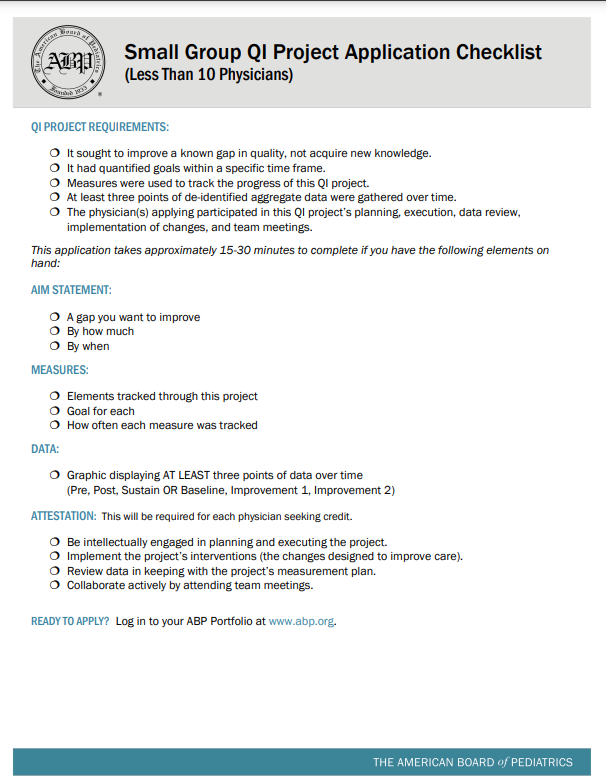 Application questions: https://www.abp.org/sites/public/files/pdf/moc-small-group-qi-application.pdf Example of clinical project: https://www.abp.org/sites/abp/files/pdf/sqipa-example-clinical.pdf For the CARE project:Aim: Improve pediatrician knowledge by 50%, attitudes by 50% and practices by 50% and maintain higher percentage of practices at 1 month follow up regarding early relational health and SSNRs. By August 2023Elements tracked: Pre- and post- surveys, with 1 follow up sustainable surveyCycle 1Pre-webinar surveyDeliver Webinar (wait 1 month)Post-webinar surveyAnalyze dataCycle 2Introduce digital toolkit (wait 1 month)Post-toolkit surveyAnalyze dataCycle 3: Introduce hands-on toolkit (wait 1 month)Post-toolkit surveyFinish: Collect and analyze all dataWrite it up and submit to ABP 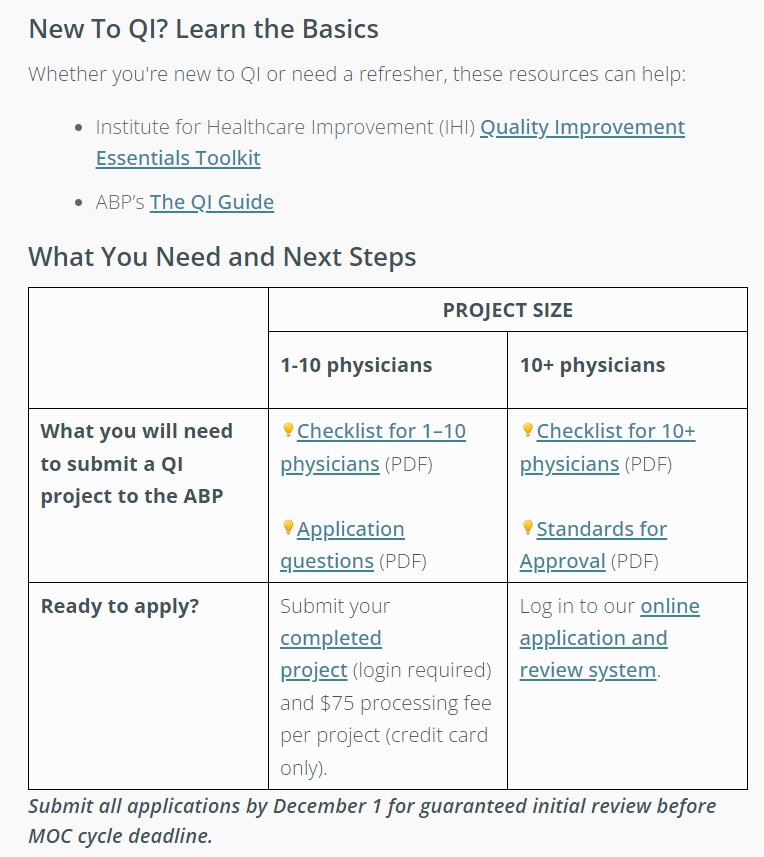 